	                   Flygposten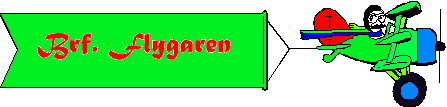 Maj/Juni 2017Nytt från styrelsenVar ett tag sedan vi skickade ut någon flygpost så här kommer en fullspäckad!Den nya styrelsen Så här blev styrelsens utseende efter det årsstämman:Ordförande: Conny Remelin Fv.30Vice ordförande/Ledamot: Kurt Lindbergh Fv.47Sekreterare: Lars Corlenius Fv. 39Ledamot: Tony Karlsson HSB sydost ledamotLedamot: Lasse Möller Fv.74Ledamot: Liselott Sträng Fv.46Ledamot: Sofi Harrysdotter Rosholm Fv.66AvtackningarVid årsstämman slutade Dan Burman, Eva Pramberg och Rune Carlsson i styrelsen. Boris Tagesson slutar också från och med nu med att klippa föreningens gräsytor. Alla avtackades med varsin blomma. Tack för ert engagemang! FörsäljningarPer Hovelius och Sandra Moberg har sålt Fv. 52 till Per Brolléus och Anne Damgaard. Vi säger lycka till och välkomna!Nya torkskåp på platsDå var de nya torkskåpen installerade! I dem finns ett filter i taket som måste rengöras för att få bäst funktion, detta görs enklast med dammsugaren.  Mer information finns på hemsidan alternativt av Sofi på Fv.66. Tänk även på att städa efter er när ni är klara! Detta gäller även hall och toalett om dessa används.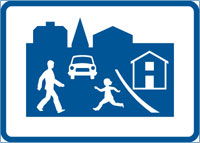 Hastigheten i områdetTänk på inte köra för fort i området, det är en hastighetsbegränsning på 7 km/h som gäller! Det är mycket småbarn i rörelser och många lummiga häckar. SommarjobbareFöreningen har två sommarjobbare som kommer att börja jobba v.25 och sedan hålla på under hela sommaren. I år är det Sebastian Olsson och Kasper Remelin.VattenförbrukningUnder 2017 ser vi en markant ökning av vattenförbrukningen inom vår bostadsrättsförening. Det är ändå innan säsong för pooler, badbaljor och vattning. Vi måste be er att vara lite mer försiktiga med vårt vatten. Det råder vattenbrist i stora delar av södra Sverige och vi måste hushålla med vattnet, det är inte bra att vi ökar så mycket med vattenförbrukningen. Vi ber er att vara mer försiktiga med vårt viktigaste livsmedel, vatten.KällsorteringKällsortering är ett viktigt inslag i vår bostadsrättsförening. Det är här vi hjälper till att skapa en bättre miljö. Det bästa är om vi sorterar våra sopor på rätt sätt. Vi slänger endast det som ska ligga i kärlen, det finns dekaler ovanför varje kärl som visar vad som får slängas här. Grovsopor kör vi själva till Bredemad.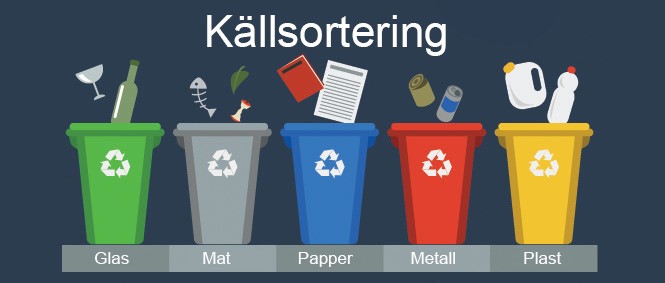 Ny vattenutkastare vid spolplattanNu sitter vattenutkastaren på ytterväggen istället för inne i rummet. Precis som innan sitter huvudkranen på insidan och slangen ska förvaras inne i rummet.Tänk på att det INTE är tillåtet att tvätta bilen på uppfarten eftersom det skitiga vattnet rinner rakt ner i dagvattenbrunnarna då!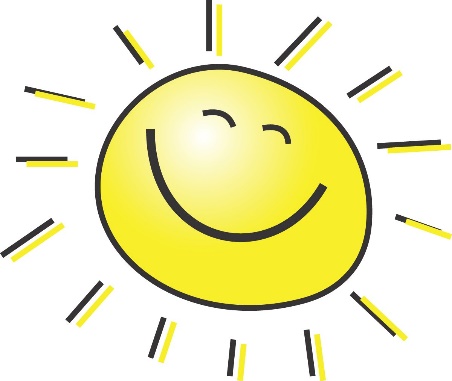 Trevlig sommar! önskar Styrelsen